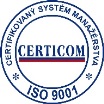 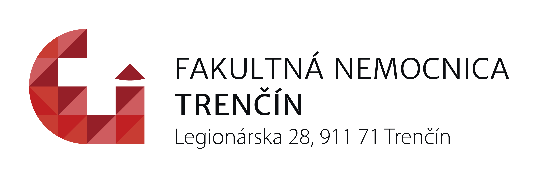 Príloha č. 3 SP : Informatívne súťažné podklady k Výzve na predkladanie ponúk v rámci zriadeného DNSTento dokument má informatívny charakter.Konkrétne súťažné podklady budú vyšpecifikované a upravené
AŽ PRE VÝZVU VYHLÁSENÚ V RÁMCI ZRIADENÉHO DYNAMICKÉHO NÁKUPNÉHO SYSTÉMU.			  SÚŤAŽNÉ  PODKLADYk Výzve v rámci zriadeného dynamického nákupného systému                                                     (ďalej len ,, DNS“ )Názov zákazky(bude uvedený v konkrétnej výzve)Súlad súťažných podkladov so zákonom č. 343/2015 Z. z. o verejnom obstarávaní a o zmene a doplnení niektorých zákonov v znení neskorších predpisov (ďalej len „ZVO“) potvrdil:                									_________________________________										            JUDr. Ľubica Fodorová										          Zodpovedná osoba verejného obstarávateľaSúťažné podklady schválil: 				_________________________________											Ing. Michal Plesník												riaditeľ V Trenčíne, dňa .................OBSAHA.	Pokyny na vypracovanie a predloženie ponuky	3A.1	Všeobecné informácie	31.	Identifikácia verejného obstarávateľa	32.	Predmet zákazky	33.	Komplexnosť dodávky	54.	Zdroj finančných prostriedkov	55.	Zmluva	56.	Miesto dodania predmetu zákazky a lehota dodania predmetu zákazky	57.	Variantné riešenie	58.	Viazanosť ponuky	69.	Náklady na ponuku	610.	Zrušenie verejného obstarávania	6A.2	Komunikácia a vysvetľovanie	611.	Komunikácia	612.	Vysvetľovanie	713.	Obhliadka miesta dodania predmetu zákazky	8A.3	Príprava ponuky	814.	Jazyk ponuky	815.	Obsah ponuky	816.	Zábezpeka	917.	Spôsob určenia ceny	918.	Vyhotovenie ponuky	9A.4	Elektronické ponuky - predkladanie ponúk	1119.	Lehota na predkladanie ponúk a spôsob predloženia ponuky	1120.	Doplnenie, zmena a odvolanie ponuky	1221.	Ďalšie požiadavky na predkladanie ponúk	12A.5	Otváranie a vyhodnocovanie ponúk	1222.	Otváranie ponúk	1223.	Etický kódex uchádzača vo verejnom obstarávaní	1224.	Preskúmanie ponúk	1225.	Vyhodnocovanie ponúk podľa kritérií	1326.	Vyhodnocovanie splnenia požiadaviek na predmet zákazky	1327.	Vyhodnocovanie splnenia podmienok účasti	14A.6	Informácia o výsledku, prijatie ponuky a uzatvorenie zmluvy	1428.	Informácia o výsledku vyhodnotenia ponúk	1429.	Uzavretie zmluvy	1530.	Využitie subdodávateľov	1531.	Ďalšie informácie	16B.	Opis predmetu zákazky	17opis predmetu zákazky bude uvedený v konkrétnej výzve v rámci zriadeného DNS	17C.	Obchodné podmienky plnenia predmetu zákazky	181.	Rámcová kúpna zmluva	182.	Súčinnosť úspešného uchádzača potrebná na uzavretie zmluvy.	18D.	Kritériá na vyhodnocovanie ponúk a spôsob ich uplatnenia	191.	Kritériá na vyhodnotenie ponúk	192.	Spôsob hodnotenia kritérií	193.	Identifikácia úspešného uchádzača:	19E.	Elektronická aukcia	201.	Všeobecné informácie	202.	Priebeh	203.	Informácie týkajúce sa použitého elektronického zariadenia, podmienky a špecifikácie technického pripojenia	22F.	Prílohy	231.	Príloha č. 1 SP / Zmluvy: Návrh uchádzača na plnenie kritéria/ Kalkulácia ceny	232.	Príloha č. 2 SP/ Zmluvy : Špecifikácia tovaru	233.	Príloha č. 3 SP / Zmluvy: Vyhlásenie uchádzača o subdodávateľoch	234.	Príloha č. 4 SP: Rámcová kúpna zmluva	235.	Príloha č. 5 SP: Identifikačné údaje uchádzača – odporúčaný vzor	236.	Príloha č. 6 SP: Čestné vyhlásenie uchádzača - odporúčaný vzor	237.	Príloha č. 7a a 7b SP: Skupina dodávateľov	23       7.       Príloha č. 7a a 7b  SP: Skupina dodávateľov ...........................................................................................................22Pokyny na vypracovanie a predloženie ponukyVšeobecné informácieIdentifikácia verejného obstarávateľaVerejný obstarávateľNázov: 				Fakultná nemocnica Trenčín	Sídlo: 					Legionárska 28, 911 71 TrenčínZastúpený:				Ing. Michal Plesník, riaditeľIČO:					00610470DIČ:					2021254631IČ pre DPH:               SK2021254631Bankové spojenie:		Štátna pokladnicaBIC: 					SPSRSKBAIBAN pre zábezpeku:	SK90 8180 0000 0070 0036 0227IBAN:  				SK23 8180 0000 0070 0028 0438       Adresa profilu URL:	https://www.uvo.gov.sk/vyhladavanie-profilov/detail/1359Kontakt pre komunikáciu so záujemcami/uchádzačmi :Elektronická komunikácia medzi verejným obstarávateľom, záujemcami alebo uchádzačmi bude prebiehať v systému JOSEPHINE, umiestnenom na webovej adrese https://josephine.proebiz.com Adresa pre doručenie ponúk a otváranie obálok s ponukami:Elektronické predkladanie ponúk a otváranie ponúk  bude prebiehať v systéme JOSEPHINE, umiestnenom na webovej adrese https://josephine.proebiz.comZáujemcovia komunikujú v tomto postupe zadávania zákazky  s kontaktnou osobou verejného obstarávateľa uvedenou v bode 1.2. Predmet zákazky Predmetom zákazky je dodanie tovarov – bežne dostupných na trhu, v rámci, ktorej sa bude pravidelne zabezpečovať dodávka potravín pre potreby Fakultnej nemocnice Trenčín vrátane dopravy na miesto určenia.Verejný obstarávateľ upraví a doplní aktuálny opis predmetu zákazky vo výzve ku konkrétnej zákazke v rámci zriadeného DNS.  Rozsah verejného obstarávania, vymedzený Spoločným slovníkom obstarávania (CPV): Hlavný predmet Hlavný slovník : 15000000-8-Potraviny, nápoje, tabak a príbuzné  produktyDoplňujúce predmetyHlavný slovník : 15313000-5 - Spracované zemiaky 15300000-1 Ovocie, zelenina a súvisiace výrobky 3142500-3 Vajcia15810000-9 Pekársky tovar, čerstvé pečivo a cukrárske výrobky 15811100-7 - Chlieb15880000-0 - Výrobky špeciálnej výživy15100000-9 Živočíšne výrobky, mäso a mäsové výrobky15110000-2-Mäso15111100-0-Hovädzie mäso15113000-3-Bravčové mäso15131130-5-Klobásy/párky/saláma/jaternice15131210-0-Údená šunka/slanina, 15131410-2-Šunka15211000-0-Rybie filé	15112000-6-Hydina15112130-6-Kurčatá            15860000-4 - Káva, čaj a príbuzné produkty	15863000-5-Čaj15510000-6-Mlieko a smotana15540000-5-Syrárske výrobky15550000-8-Mliečne výrobky rôznych druhov15896000-5 Hlboko zmrazené výrobky 15851210-3 – Pripravené cestoviny15331170-9 Mrazená zelenina15321000-4- Ovocné šťavy 15831500-7– Cukrové sirupy15980000-1 Nealkoholické nápoje15981000-8 - Minerálne vody15820000-2 - Sucháre a piškóty; trvanlivé pečivo a cukrovinky 15850000-1 - Cestoviny 15891500-5 - Bujóny 15830000-5 - Cukor a jemu príbuzné výrobky 15831600-8 – Med 03211300-6 – Ryža 15411100-3 - Rastlinné oleje 15840000-8 - Kakao; čokoláda a cukrovinky 15870000-7 - Koreniny a chuťové prísady 15871250-1 - Horčica 15330000-0 - Spracované ovocie a zelenina 15331150-3 - Spracované strukoviny 15871100-8 - Ocot alebo ekvivalent 15872400-5 – Soľ 15332200-6 - Džemy a marmelády, ovocné želé; ovocné alebo orechové pyré a pasty/pretlaky15800000-6 Rôzne potravinárske výrobky60000000-8 - Dopravné služby (bez prepravy odpadu)Podrobné vymedzenie predmetu zákazky je uvedené v kapitole B. Opis predmetu zákazky.Predpokladaná hodnota zákazky v rámci tejto výzvy v zriadenom DNS je : ......................  EUR bez DPH (bude uvedené pri konkrétnej zákazke)  Komplexnosť dodávkyZákazka nie je rozdelená na časti. Zaradený záujemca musí predložiť ponuku na celý predmet zákazky, v nadväznosti na kapitolu B. Opis predmetu zákazky.Čiastkové plnenie sa nepripúšťa. Ponuka musí byť predložená na celý rozsah predmetu zákazky, na všetky položky predmetu zákazky.Zdroj finančných prostriedkovZákazka bude financovaná z vlastných zdrojov verejného obstarávateľa. Verejný obstarávateľ neposkytuje zálohy ani preddavky na úhradu nákladov spojených s plnením zmluvy. Platobné podmienky sú uvedené v informatívnom návrhu Rámcovej kúpnej zmluvy v Prílohe č. 4 týchto súťažných podkladov.V prípade, ak ponuková cena uchádzača bez DPH bude vyššia ako predpokladaná hodnota zákazky určená verejným obstarávateľom bez DPH, môže verejný obstarávateľ považovať takúto ponuku za neprijateľnú a má právo neprijať ju.ZmluvaVýsledkom postupu verejného obstarávania bude uzavretie rámcovej kúpnej zmluvy podľa ustanovení § 83 ZVO (ďalej aj len „rámcová dohoda“ alebo „zmluva“) s úspešným uchádzačom na obdobie max. 6 mesiacov (podľa § 58 ods.3 ZVO) v súlade s vymedzením predmetu zákazky v kapitole B. Opis predmetu zákazky. Opakované plnenie bude zabezpečované na základe čiastkových objednávok.Podrobné vymedzenie zmluvných podmienok na dodanie požadovaného predmetu zákazky, ktoré musia byť obsiahnuté v uzatvorenej rámcovej kúpnej zmluve a ktoré nie je prípustné meniť tvorí kapitola B. Opis predmetu zákazky, C. Obchodné podmienky dodania predmetu zákazky. Miesto dodania predmetu zákazky a lehota dodania predmetu zákazkyMiesto dodania predmetu zákazky: Miestom plnenia je Fakultná nemocnica Trenčín, Legionárska 28, 911 71 Trenčín. Termín dodania predmetu zákazky: .............. (bude uvedené pri konkrétnej zákazke) Variantné riešenie Verejný obstarávateľ nepovoľuje predloženie variantných riešení.Variantné riešenie nebude zaradené do vyhodnotenia. Ak súčasťou ponuky bude aj variantné riešenie a nebude možné zistiť, ktoré z predložených riešení je základnou ponukou a ktoré riešenie je variantným, verejný obstarávateľ nepristúpi k dodatočnému vyžiadaniu si identifikácie jednotlivých predložených riešení ponúkaného plnenia predmetu zákazky, ak by to malo vplyv na možné získanie neprimeranej výhody pre uchádzača, oproti ostatným uchádzačom, ktorí predložili svoje ponuky riadne v súlade s pokynmi uvedenými v týchto súťažných podkladoch. Takto predložená ponuka bude považovaná za inak neprijateľnú ponuku, nakoľko verejný obstarávateľ nevie iným spôsobom zabezpečiť pri vyhodnocovaní ponúk základné princípy verejného obstarávania.Viazanosť ponukyUchádzač je svojou ponukou viazaný počas určenej lehoty viazanosti ponúk. Lehota viazanosti ponúk plynie od uplynutia lehoty na predkladanie ponúk do uplynutia lehoty viazanosti ponúk stanovenej verejným obstarávateľom. Lehota viazanosti ponúk je stanovená do .............. (bude uvedené pri konkrétnej zákazke) V prípade potreby, vyplývajúcej najmä z aplikácie revíznych postupov, si verejný obstarávateľ vyhradzuje právo primerane predĺžiť lehotu viazanosti ponúk. Predĺženie lehoty viazanosti ponúk oznámi verejný obstarávateľ všetkým záujemcom a uchádzačom formou opravy údajov uvedených vo výzve na predkladanie ponúk ku konkrétnej zákazke prostredníctvom vestníka Úradu pre verejné obstarávanie a formou elektronickej komunikácie v systéme JOSEPHINE. V prípade, ak uchádzač nesúhlasí s predĺžením lehoty viazanosti ponúk, doručí žiadosť o späťvzatie ponuky v elektronickej forme v systéme JOSEPHINE. V prípade, ak uchádzač nedoručí takúto žiadosť o späťvzatie ponuky v lehote do 10 kalendárnych dní od zverejnenia opravy vo vestníku Úradu pre verejné obstarávanie, má sa za to, že s predĺžením lehoty viazanosti ponúk súhlasí.Uchádzači sú svojou ponukou viazaní do uplynutia lehoty oznámenej verejným obstarávateľom resp. predĺženej lehoty viazanosti ponúk podľa rozhodnutia verejného obstarávateľa.Náklady na ponukuVšetky náklady a výdavky spojené s prípravou a predložením ponuky znáša uchádzač bez finančného nároku voči verejnému obstarávateľovi, bez ohľadu na výsledok verejného obstarávania.   Zrušenie verejného obstarávaniaVerejný obstarávateľ bude v prípade zrušenia verejného obstarávania postupovať v zmysle § 57 ZVO.Verejný obstarávateľ môže zrušiť vyhlásený postup zadávania zákazky, ak nastanú okolnosti podľa § 57 ods. 2 ZVO, Verejný obstarávateľ si vyhradzuje právo neuzavrieť zmluvu s úspešným uchádzačom, pokiaľ výsledkom verejnej súťaže bude vyššia finančná hodnota ponuky úspešného uchádzača ako predpokladaná hodnota zákazky.Komunikácia a vysvetľovanieKomunikáciaPoskytovanie vysvetlení, odovzdávanie podkladov a komunikácia („ďalej len komunikácia“) medzi verejným obstarávateľom/záujemcami a uchádzačmi sa bude uskutočňovať v štátnom (slovenskom) jazyku a českom jazyku, a to spôsobom, ktorý zabezpečí úplnosť a obsah týchto údajov uvedených v ponuke, príp. ďalších dokumentoch a zaručí ochranu dôverných a osobných údajov uvedených v týchto dokumentoch. Verejný obstarávateľ bude pri komunikácii s uchádzačmi resp. záujemcami postupovať v zmysle § 20 zákona o verejnom obstarávaní prostredníctvom komunikačného rozhrania systému JOSEPHINE. Tento spôsob komunikácie sa týka akejkoľvek komunikácie a podaní medzi verejným obstarávateľom a zaradenými záujemcami, resp. uchádzačmi počas celého procesu verejného obstarávania.JOSEPHINE je na účely tohto verejného obstarávania softvér na elektronizáciu zadávania verejných zákaziek. JOSEPHINE je webová aplikácia na doméne https://josephine.proebiz.com.Na bezproblémové používanie systému JOSEPHINE je nutné používať jeden z podporovaných internetových prehliadačov:		- Mozilla Firefox verzia 13.0 a vyššia alebo 		- Google Chrome         - Microsoft EdgePravidlá pre doručovanie – zásielka sa považuje za doručenú zaradenému záujemcovi/uchádzačovi ak jej adresát bude mať objektívnu možnosť oboznámiť sa s jej obsahom, tzn. akonáhle sa dostane zásielka do sféry jeho dispozície. Za okamih doručenia sa v systéme JOSEPHINE považuje okamih jej odoslania v systéme JOSEPHINE a to v súlade s funkcionalitou systému.Ak je odosielateľom zásielky verejný obstarávateľ, tak záujemcovi resp. uchádzačovi bude na ním určený kontaktný e-mail/e-maily bezodkladne odoslaná informácia o tom, že k predmetnej zákazke existuje nová zásielka/správa. Záujemca resp. uchádzač sa prihlási do systému a v komunikačnom rozhraní zákazky bude mať zobrazený obsah komunikácie – zásielky, správy. Záujemca resp. uchádzač si môže v komunikačnom rozhraní zobraziť celú históriu o svojej komunikácii s verejným obstarávateľom.Ak je odosielateľom zásielky záujemca resp. uchádzač, tak po prihlásení do systému a otvorení príslušnej zákazky v rámci zriadeného DNS môže prostredníctvom komunikačného rozhrania odosielať správy a potrebné prílohy verejnému obstarávateľovi. Takáto zásielka sa považuje za doručenú verejnému obstarávateľovi okamihom jej odoslania v systéme JOSEPHINE v súlade s funkcionalitou systému.Verejný obstarávateľ odporúča záujemcom, ktorí chcú byť informovaní o prípadných aktualizáciách týkajúcich sa zákazky prostredníctvom notifikačných e-mailov, aby v danej zákazke zaklikli tlačidlo „ZAUJÍMA MA TO“ (v pravej hornej časti obrazovky). Notifikačné e-maily sú taktiež doručované záujemcom, ktorí sú evidovaní na elektronickom liste záujemcov pri danej zákazke.Verejný obstarávateľ umožňuje záujemcom neobmedzený a priamy prístup elektronickými prostriedkami k súťažným podkladom a k prípadným všetkým doplňujúcim podkladom. Súťažné podklady a prípadné vysvetlenie alebo doplnenie súťažných podkladov alebo vysvetlenie požiadaviek uvedených vo výzve na predkladanie ponúk, budú verejným obstarávateľom zverejnené ako elektronické dokumenty v profile verejného obstarávateľa formou odkazu na systém JOSEPHINE.V profile verejného obstarávateľa zriadenom v elektronickom úložisku na webovej stránke Úradu pre verejné obstarávanie je vo forme linku uvedená informácia o verejnom portáli systému JOSEPHINE – kde budú všetky informácie k dispozícii.Podania a dokumenty súvisiace s uplatnením revíznych postupov sú medzi verejným obstarávateľom a záujemcami/uchádzačmi doručené elektronicky prostredníctvom komunikačného rozhrania systému JOSEPHINE. Doručovanie námietok a ich odvolávanie vo vzťahu k ÚVO je riešené v zmysle §170 zákona o verejnom obstarávaní. VysvetľovanieV prípade nejasností alebo potreby objasnenia požiadaviek vo verejnom obstarávaní, uvedených vo výzve na predkladanie ponúk a/alebo v súťažných podkladoch, inej sprievodnej dokumentácii a/alebo iných dokumentoch poskytnutých verejným obstarávateľom v lehote na predkladanie ponúk, môže ktorýkoľvek zo záujemcov požiadať prostredníctvom systému JOSEPHINE o vysvetlenie.  Žiadosť o vysvetlenie sa predkladá výhradne cez systém Josephine.Verejný obstarávateľ poskytuje vysvetlenie informácií potrebných na vypracovanie ponuky bezodkladne všetkým záujemcom, ktorí sú verejnému obstarávateľovi známi a súčasne verejný obstarávateľ zverejní vysvetlenie v systéme JOSEPHINE. Na tomto mieste budú dostupné všetky informácie potrebné na vypracovanie ponuky. Obhliadka miesta dodania predmetu zákazky Obhliadka miesta dodania predmetu zákazky nie je potrebná. Príprava ponukyJazyk ponukyPonuky, návrhy a ďalšie doklady a dokumenty vo verejnom obstarávaní sa predkladajú v štátnom jazyku a môžu sa predkladať aj v českom jazyku. Ak je doklad alebo dokument vyhotovený v inom ako štátnom jazyku alebo českom jazyku, predkladá sa spolu s jeho úradným prekladom do štátneho jazyka. Ak sa zistí rozdiel v obsahu dokladu alebo dokumentu predloženom podľa druhej vety, rozhodujúci je úradný preklad do štátneho jazyka.Obsah ponukyKontaktné údaje uchádzača v  rozsahu podľa odporúčaného vzoru v Prílohe č. 5 týchto súťažných podkladov, podpísané štatutárnym zástupcom uchádzača alebo osobou oprávnenou konať za uchádzača. Požadovaný doklad uchádzač predloží vo forme naskenovaného originálu, vo formáte pdf s názvom „ Kontaktné údaje“.Vyhlásenie uchádzača v rozsahu podľa Prílohy č. 6 týchto súťažných podkladov podpísané štatutárnym zástupcom uchádzača alebo osobou oprávnenou konať za uchádzača.Návrh na plnenie kritérií v  rozsahu podľa odporúčaného vzoru v Prílohe č. 1 týchto súťažných podkladov. Požadovaný doklad uchádzač predloží vo forme naskenovaného originálu, vo formáte pdf s názvom „Návrh na plnenie kritérií“.Príloha č. 2 SP/Zmluvy – Špecifikácia tovaru. Uchádzač predloží prílohu vo formáte pdf  a zároveň v editovateľnom formáte XLS/XLSX. Príloha č. 4 SP - Návrh zmluvy – vypracovaný podľa Prílohy č. 4 SP  a pokynov uvedených v kapitole C. Obchodné podmienky plnenia predmetu zákazky, so všetkými predpísanými prílohami. Požadovaný doklad uchádzač predloží vo forme naskenovaného originálu, vo formáte pdf s názvom „Návrh zmluvy.Príloha č. 3 SP/ Zmluvy - Vyhlásenie uchádzača o subdodávateľoch	V prípade, ak sa na príprave ponuky podieľali aj iné osoby ako sú zamestnanci uchádzača (napr. externí poradcovia zodpovedajúci za súlad ponuky s všetkými požiadavkami alebo rôzni experti nevyhnutní pre nacenenie predmetu zákazky), uchádzač je povinný v ponuke identifikovať tieto osoby (zákonná povinnosť podľa § 49 ods. 5 ZVO). Verejný obstarávateľ pre takýto prípad pripravil vzor vyhlásenia, ktorý je súčasťou Prílohy č.6 týchto súťažných podkladov. V prípade, ak sa na príprave ponuky podieľali len zamestnanci uchádzača, takýto dokument / informácia sa nepredkladá. ZábezpekaPre zabezpečenie viazanosti ponuky počas lehoty viazanosti ponúk sa nevyžaduje zábezpeka.Spôsob určenia cenyVerejný obstarávateľ požaduje stanoviť ceny v ponuke v mene EUR. Ak bude ponuka predložená v inej ako požadovanej mene, verejný obstarávateľ ju bude považovať za neprijateľnú, z dôvodu dodržania nediskriminácie hospodárskych subjektov a zabezpečenia princípu rovnakého zaobchádzania a transparentnosti. Takúto ponuku nebude možné vyhodnotiť vo väzbe na spochybnenie dodržania princípu nediskriminácia v súvislosti s prepočtom navrhovanej ceny v inej mene ako požadovanej a to vo väzbe aj na termín predkladania ponúk a termín v ktorom dochádza k ich vyhodnoteniu, čo by mohlo mať podstatný vplyv na výsledok. Cena za predmet zákazky musí byť stanovená v zmysle zákona č.18/1996 Z. z. o cenách v znení neskorších predpisov, vyhlášky MF SR č.87/1996 Z. z., ktorou sa vykonáva zákon č.18/1996 Z. z. o cenách v znení neskorších predpisov.Uchádzač uvedie ako súčasť návrhu zmluvy (Príloha č. 4 SP) svoju pozíciu platcu dane z pridanej hodnoty (ďalej len“ DPH“), či si uplatní DPH a podľa akého pravidla a ustanovenia, s poukazom na slovenský zákon č. 222/2004 Z. z. o dani z pridanej hodnoty v znení neskorších predpisov, resp. ak je zahraničnou osobou uvedie článok Európskej smernice Rady 2006/112/ES o spoločnom systéme dane z pridanej hodnoty v znení zmien a doplnkov.Uchádzač je povinný v predloženej ponuke vziať do úvahy všetky skutočnosti a náklady, ktoré sú nevyhnutné na úplné a riadne plnenie zmluvy, podľa požiadaviek na plnenie zmluvy uvedených v kapitole C. Obchodné podmienky plnenia predmetu zákazky, pričom do svojich cien zahrnie náklady spojené s plnením predmetu zákazky a to najmä:dopravné náklady,náklady na obstaranie dokumentov súvisiacich s predmetom zmluvy, ak takéto dokumenty požaduje verejný obstarávateľ,všetky ďalšie náklady, ktoré sa môžu vyskytnúť v súvislosti s riadnym plnením predmetu zmluvy.Pre výpočet celkovej zmluvnej ceny uchádzač vyplní v Prílohe č. 1-SP: navrhovanú zmluvnú cenu uvedie v štruktúre, tak ako je uvedená v Prílohe č. 1  SP sadzbu DPH v % (Ak uchádzač nie je platcom DPH, neuvedie sadzbu. Na skutočnosť, že nie je platcom DPH upozorní. Ak je uchádzač platcom DPH uvedie príslušnú sadzbu DPH).Cena za MJ položky musí byť vyššia ako nula. Cena rovná nule znamená, že ponuka nie je ocenená podľa požiadaviek verejného obstarávateľa, čo naplní znaky nesplnenia požiadaviek na predmet zákazky.Počet desatinných miest pre výpočty je určený nastavením v Prílohe č. 2 SP na dve desatinné miesta.Vyhotovenie ponukyDoklady a dokumenty tvoriace obsah ponuky požadované vo výzve na predkladanie ponúk a v týchto súťažných podkladoch musia byť v ponuke predložené ako scany originálov alebo úradne osvedčených kópií týchto dokladov alebo dokumentov pokiaľ nie je určené inak. V prípade, že sú doklady vystavené priamo v digitálnej podobe, môže uchádzač vložiť do systému tento digitálny doklad. Uchádzač predkladá doklady a dokumenty vo formáte PDF ak nie je určené inak.Uchádzač môže v ponuke predložiť aj kópie dokladov a dokumentov vrátane kópií v elektronickej podobe. Verejný obstarávateľ môže kedykoľvek počas priebehu verejného obstarávania požiadať uchádzača o predloženie originálu príslušného dokumentu, úradne osvedčenej kópie originálu príslušného dokumentu alebo zaručenej konverzie, ak má pochybnosti o pravosti predloženého dokumentu alebo ak je to potrebné na zabezpečenie riadneho priebehu verejného obstarávania. Ak uchádzač nepredloží doklady v lehote určenej verejným obstarávateľom, ktorá nesmie byť kratšia ako päť pracovných dní odo dňa doručenia žiadosti, verejný obstarávateľ uchádzača vylúči. Ustanovenie § 40 ods. 4 alebo § 53 ods. 1 a 2 zákona o verejnom obstarávaní týmto nie sú dotknuté.Ponuka je vyhotovená elektronicky v zmysle § 49 ods. 1 písm. a) zákona o verejnom obstarávaní a vložená do systému JOSEPHINE umiestnenom na webovej adrese https://josephine.proebiz.com/.Elektronická ponuka sa vloží vyplnením ponukového formulára a vložením požadovaných dokladov a dokumentov v systéme JOSEPHINE umiestnenom na webovej adrese https://josephine.proebiz.com/.V predloženej ponuke prostredníctvom systému JOSEPHINE musia byť pripojené požadované naskenované doklady (odporúčaný formát je „PDF“) tak, ako je uvedené v týchto súťažných podkladoch a vyplnenie položkového elektronického formulára, ktorý zodpovedá návrhu na plnenie kritérií uvedenom v súťažných podkladoch.Dokumenty v ponuke, pre ktoré je to vyžadované v týchto súťažných podkladoch musia byť podpísané uchádzačom, t. j. osobou/osobami oprávnenými konať v mene uchádzača, v súlade s dokladom o oprávnení podnikať, alebo zástupcom uchádzača, oprávneným konať v mene uchádzača; v tom prípade bude súčasťou ponuky adekvátne písomné plnomocenstvo.Uchádzačom navrhovaná cena za dodanie požadovaného predmetu zákazky, uvedená v ponuke uchádzača, bude vyjadrená v EUR (Eurách) s presnosťou na dve  desatinné miesta  a vložená do systému JOSEPHINE v tejto štruktúre: cena bez DPH, sadzba DPH, cena s alebo bez  DPH (pri vkladaní do systému JOSEPHINE označená ako „Jednotková cena (kritérium hodnotenia)“).Po úspešnom nahraní ponuky do systému JOSEPHINE je uchádzačovi odoslaný notifikačný informatívny e-mail (a to na emailovú adresu užívateľa uchádzača, ktorý ponuku nahral). Ponuka uchádzača predložená po uplynutí lehoty na predkladanie ponúk sa elektronicky neotvorí.Uchádzač môže predloženú ponuku vziať späť do uplynutia lehoty na predkladanie ponúk. Uchádzač pri odvolaní ponuky postupuje obdobne ako pri vložení prvotnej ponuky (kliknutím na tlačidlo „Stiahnuť ponuku“ a predložením novej ponuky.Verejný obstarávateľ ukladá uchádzačom nasledovné povinnosti zamerané na ochranu dôverných informácií:Uchádzač vo svojej ponuke jednoznačne označí doklady a dokumenty, ktoré považuje za dôverné informácie. Za dôverné informácie je na účely ZVO možné označiť výhradne obchodné tajomstvo, technické riešenia a predlohy, návody, výkresy, projektové dokumentácie, modely, spôsob výpočtu jednotkových cien a ak sa neuvádzajú jednotkové ceny, ale len cena, tak aj spôsob výpočtu ceny a vzory.V súvislosti so zadávaním tejto zákazky bude verejný obstarávateľ spracúvať osobné údaje fyzických osôb uvedených v ponuke každého uchádzača, ktorý predložil ponuku v lehote na predkladanie ponúk. Uchádzač pre tento účel zabezpečí súhlas dotknutých osôb v dokumente, kde sa nachádzajú osobné údaje dotknutej osoby. Predložením ponuky uchádzač súhlasí so spracovaním osobných údajov fyzických osôb uvedených v ponuke na účely zabezpečenia riadneho postupu verejného obstarávania. Osobné údaje budú spracúvané v súlade s platnou legislatívou za účelom predloženia ponuky, jej vyhodnotenia a zverejnenia v súlade so zákonom o verejnom obstarávaní. Práva osoby, ktorej osobné údaje sa spracúvajú, sú upravené v zákone č. 18/2018 Z. z. o ochrane osobných údajov a o zmene a doplnení niektorých zákonov a GDPR. Verejný obstarávateľ má za to, že predložením ponuky uchádzač zodpovedá za zabezpečenie aj súhlasov všetkých ostatných dotknutých osôb so spracovaním osobných údajov uvedených v predloženej ponuke podľa zákona č. 18/2018 Z. z. o ochrane osobných údajov a o zmene a doplnení niektorých zákonov v znení neskorších predpisov a GDPR. Uvedené platí aj pre prípad, keď ponuku predkladá skupina dodávateľov.Elektronické ponuky - predkladanie ponúkLehota na predkladanie ponúk a spôsob predloženia ponukyLehota na predkladanie ponúk uplynie dňa ........... o ..........hod. (bude doplnené v konkrétnej výzve )Uchádzač predkladá ponuku v elektronickej podobe v lehote na predkladanie ponúk. Ponuka je vyhotovená elektronicky v zmysle § 49 ods. 1 písm. a) zákona o verejnom obstarávaní a vložená do systému JOSEPHINE umiestnenom na webovej adrese https://josephine.proebiz.com/.Elektronická ponuka sa vloží vyplnením ponukového formulára a vložením požadovaných dokladov a dokumentov v systéme JOSEPHINE umiestnenom na webovej adrese https://josephine.proebiz.com/.Predkladanie ponúk je umožnené iba autentifikovaným záujemcom, ktorí sú v čase odosielania výzvy na predkladanie ponúk zaradení do daného dynamického nákupného systému. Zaradený záujemca sa prihlasuje do systému pomocou eID alebo svojich hesiel, ktoré nadobudol v rámci autentifikačného procesu.V predloženej ponuke prostredníctvom systému JOSEPHINE musia byť pripojené požadované naskenované doklady (odporúčaný formát je „PDF“) tak, ako je uvedené v týchto súťažných podkladoch a vyplnenie položkového elektronického formulára, ktorý zodpovedá návrhu na plnenie kritérií uvedenom v súťažných podkladoch.Ak ponuka obsahuje dôverné informácie, uchádzač ich v ponuke viditeľne označí. Uchádzačom navrhovaná cena za dodanie požadovaného predmetu zákazky, uvedená v ponuke uchádzača, bude vyjadrená v EUR (Eurách) s presnosťou na dve  desatinné miesta  a vložená do systému JOSEPHINE v tejto štruktúre: cena bez DPH, sadzba DPH, cena s alebo bez  DPH (pri vkladaní do systému JOSEPHINE označená ako „Jednotková cena (kritérium hodnotenia)“).Po úspešnom nahraní ponuky do systému JOSEPHINE je uchádzačovi odoslaný notifikačný informatívny e-mail (a to na emailovú adresu užívateľa uchádzača, ktorý ponuku nahral).Ponuka uchádzača predložená po uplynutí lehoty na predkladanie ponúk sa elektronicky neotvorí.Uchádzač môže predloženú ponuku vziať späť do uplynutia lehoty na predkladanie ponúk. Uchádzač pri odvolaní ponuky postupuje obdobne ako pri vložení prvotnej ponuky (kliknutím na tlačidlo „Stiahnuť ponuku“ a predložením novej ponuky).Doplnenie, zmena a odvolanie ponukyUchádzač môže predloženú ponuku doplniť, zmeniť alebo odvolať do uplynutia lehoty na predkladanie ponúk. Doplnenie alebo zmenu ponuky je možné vykonať prostredníctvom funkcionality webovej aplikácie JOSEPHINE v primeranej lehote pred uplynutím lehoty na predkladanie ponúk. Uchádzač pri zmene a odvolaní ponuky postupuje obdobne ako pri vložení prvotnej ponuky (kliknutím na tlačidlo „Stiahnuť ponuku“ a predložením novej ponuky).Ďalšie požiadavky na predkladanie ponúkZaradený záujemca môže predložiť iba jednu ponuku. Zaradený záujemca nemôže byť v tom istom postupe zadávania zákazky členom skupiny dodávateľov, ktorá predkladá ponuku. Verejný obstarávateľ vylúči ponuku predloženú zaradeným záujemcom, ktorý je súčasne členom skupiny dodávateľov.Otváranie a vyhodnocovanie ponúkOtváranie ponúkOtváranie ponúk sa uskutoční elektronicky prostredníctvom elektronického komunikačného systéme JOSEPHINE dňa ......... o ........hod.  (bude doplnené v konkrétnej výzve ) Otváranie ponúk je v zmysle § 61 ods. 4 ZVO neverejné, údaje z otvárania ponúk verejný obstarávateľ nezverejňuje a neposiela uchádzačom ani zápisnicu z otvárania ponúk.Verejný obstarávateľ si vyhradzuje právo posunúť termín otvárania ponúk.Etický kódex uchádzača vo verejnom obstarávaníVerejný obstarávateľ dáva do pozornosti Etický kódex záujemcu/uchádzača vo verejnom obstarávaní, ktorého obsahom sú základné pravidlá správania sa uchádzača, záujemcu, člena skupiny dodávateľov v procesoch verejného obstarávania. Uvedené subjekty sú, so zreteľom na povinnosť uplatňovania princípov rovnakého zaobchádzania, nediskriminácie, transparentnosti, hospodárnosti a efektívnosti, zabezpečovania čestnej hospodárskej súťaže, vykonávania práv a povinností v súlade s dobrými mravmi a so zásadami poctivého obchodného styku, viazané tieto pravidlá aplikovať a aplikovanie týchto pravidiel dohliadať. Etický kódex záujemcu/uchádzača vo verejnom obstarávaní je zverejnený na adrese http://www.uvo.gov.sk/extdoc/1069/eticky_kodex_zaujemca_-_uchadzac.pdf Preskúmanie ponúkKomisia preskúma ponuky predložené v lehote na predkladanie ponúk, splnenie všetkých stanovených požiadaviek a rozhodne, či ponuky:obsahujú všetky náležitosti uvedené v bode 15, zodpovedajú pokynom, požiadavkám a podmienkam uvedeným v oznámení o vyhlásení verejného obstarávania a v týchto SP.Platnou ponukou je ponuka, ktorá neobsahuje žiadne obmedzenia alebo výhrady, ktoré sú v rozpore s požiadavkami a podmienkami uvedenými vo výzve na predkladanie ponúk ku konkrétnej zákazke a v týchto SP a neobsahuje také skutočnosti, ktoré sú v rozpore so všeobecne záväznými právnymi predpismi.Ponuka uchádzača, ktorá nebude spĺňať stanovené požiadavky alebo bude obsahovať obmedzenia a výhrady bude vylúčená. Uchádzačovi bude písomne oznámené vylúčenie jeho ponuky s uvedením dôvodu vylúčenia. Verejný obstarávateľ rozhodol v súlade s § 66 ods. 7 ZVO a § 55 ods. 1 ZVO, že    vyhodnotenie  ponuky  z hľadiska  splnenia požiadaviek  na  predmet  zákazky a vyhodnotenie splnenia podmienok účasti sa uskutoční po vyhodnotení  ponúk  na  základe  kritérií  na  vyhodnotenie  ponúk  u uchádzača, ktorý sa umiestnil na prvom mieste (tzv. super reverzná súťaž).   Vyhodnocovanie ponúk podľa kritériíMena na vyhodnotenie je: EUR.  Vyhodnocovanie ponúk komisiou je neverejné. Komisia vyhodnotí ponuky na základe kritérií na vyhodnotenie ponúk, určených vo výzve na predkladanie ponúk ku konkrétnej zákazke a na základe pravidiel stanovených verejným obstarávateľom v časti D. Kritériá na vyhodnocovanie ponúk a spôsob ich uplatnenia týchto SP. Komisia môže prostredníctvom komunikačného rozhrania systému JOSEPHINE  požiadať uchádzačov o vysvetlenie ponuky a ak je to potrebné aj o predloženie dôkazov. Vysvetlením ponuky nemôže dôjsť k jej zmene. Za zmenu ponuky sa nepovažuje odstránenie zrejmých chýb v písaní a počítaní.Vyhodnocovanie splnenia požiadaviek na predmet zákazkyKomisia ponuku uchádzača, ktorý sa umiestnil na prvom mieste v poradí, vyhodnotí z hľadiska splnenia požiadaviek verejného obstarávateľa na predmet zákazky a v prípade pochybností overí správnosť informácií a dôkazov, ktoré uchádzač poskytol.Ak komisia identifikuje nezrovnalosti alebo nejasnosti v informáciách alebo dôkazoch, ktoré uchádzač poskytol,  prostredníctvom systému JOSEPHINE  požiada o vysvetlenie ponuky a ak je to potrebné aj o predloženie dôkazov. Vysvetlením ponuky nemôže dôjsť k jej zmene. Za zmenu ponuky sa nepovažuje odstránenie zrejmých chýb v písaní a počítaní. Ak ponuka uchádzača bude obsahovať  mimoriadne  nízku  cenu,  komisia  môže prostredníctvom systému JOSEPHINE  požiadať  uchádzača v zmysle § 53 ods. 2 zákona o vysvetlenie návrhu ceny. Požiadavka na vysvetlenie návrhu ceny bude smerovať k podrobnostiam základných charakteristických parametrov ponuky, ktoré  komisia považuje za  dôležité vo vzťahu  k celkovej zmluvnej cene za dodanie požadovaného predmetu zákazky, uvedenej v ponuke uchádzača.Verejný obstarávateľ vylúči ponuku uchádzača, ak nastane niektorý z dôvodov na vylúčenie uvedených v § 53 ods. 5 ZVO.Verejný obstarávateľ je povinný písomne oznámiť uchádzačovi vylúčenie s uvedením dôvodov vyplývajúcich najmä z nesúladu predloženej ponuky s technickými špecifikáciami, výkonnostnými požiadavkami a funkčnými požiadavkami na predmet zákazky a lehoty, v ktorej môžu byť doručené námietky. Uchádzačovi bude jeho vylúčenie oznámené  prostredníctvom systému JOSEPHINE.Verejný obstarávateľ si vyhradzuje právo rozhodnúť sa pri jednotlivých výzvach v rámci zriadeného DNS či sa použije elektronická aukcia alebo nie, a to v závislosti od obstarávaných tovarov. Túto informáciu verejný obstarávateľ vždy zverejní vo výzve na predkladanie ponúk v rámci zriadeného DNS.V prípade použitia elektronickej aukcie sa predchádzajúce ustanovenia bodu 26 upravia primerane. Nasledujúce ustanovenia bodu 26, týkajúce sa elektronickej aukcie, sa v súťažných podkladoch pri jednotlivej výzve na predkladanie ponúk použijú len v prípade, ak sa verejný obstarávateľ rozhodne pre použitie elektronickej aukcie.Pred začatím elektronickej aukcie verejný obstarávateľ zoradí ponuky od  najnižšej ceny po ponuku s najvyššou cenou, pričom ponuke s najnižšou cenou pridelí priebežne prvé miesto.Na účasť v elektronickej aukcii budú vyzvaní súčasne všetci uchádzači, ktorých ponuky neboli vylúčené. Uchádzači sa elektronickej aukcie budú zúčastňovať prostredníctvom e-mailovej adresy, ktorú musia uviesť vo svojej ponuke ako e-mailovú adresu určenú pre elektronickú komunikáciu elektronickej aukcii. Na túto e-mailovú adresu im bude elektronickými prostriedkami zaslaná výzva na účasť v elektronickej aukcii. Vo výzve na účasť v elektronickej aukcii budú uvedené podrobné informácie týkajúce sa elektronickej aukcie v zmysle § 54 ods. 7 zákona o verejnom obstarávaní.Informácie k priebehu elektronickej aukcie a k podmienkam a špecifikácii technického pripojenia sú uvedené v kapitole E. Elektronická aukcia týchto SP.Verejný obstarávateľ nie je povinný použiť elektronickú aukciu, ak by sa aukcie zúčastnil len jeden uchádzač.Vyhodnocovanie splnenia podmienok účasti Verejný obstarávateľ nevyhodnocuje splnenie podmienok účasti, nakoľko výzva na predkladanie ponúk bola zaslaná iba zaradeným uchádzačom, ktorí splnili podmienky účasti. Verejný obstarávateľ si však vyhradzuje právo v súlade s § 60 ods. 15 zákona o verejnom obstarávaní kedykoľvek počas trvania  DNS záujemcu zaradeného do DNS písomne požiadať, aby do piatich pracovných dní odo dňa doručenia tejto žiadosti predložil aktualizovaný jednotný európsky dokument alebo aktualizované doklady, ktorými preukázal splnenie podmienok účasti. Následne bude postupovať v súlade s § 60 ods. 16  zákona o verejnom obstarávaní.Informácia o výsledku, prijatie ponuky a uzatvorenie zmluvyInformácia o výsledku vyhodnotenia ponúkVerejný obstarávateľ po vyhodnotení ponúk predložených v rámci zadávania konkrétnej zákazky a po odoslaní všetkých oznámení o vylúčení ponúk uchádzača/uchádzačov bezodkladne písomne, spôsobom určeným funkcionalitou systému JOSEPHINE, oznámi všetkým dotknutým uchádzačom výsledok vyhodnotenia ponúk v súlade s § 55 zákona o VO, vrátane poradia uchádzačov. Úspešnému uchádzačovi bude prostredníctvom systému JOSEPHINE bezodkladne zaslané oznámenie, že jeho ponuku prijíma a neúspešným uchádzačom jednotlivo zaslané oznámenie, že ich ponuka neuspela s uvedením dôvodov, pre ktoré ich ponuka nebola prijatá. V oznámení bude ďalej uvedená  identifikácia úspešného uchádzača a informácia o charakteristikách a výhodách prijatej ponuky a lehota, v ktorej môže byť doručená námietka podľa § 170 zákona o verejnom obstarávaní.Uzavretie zmluvyÚspešný uchádzač je povinný poskytnúť riadnu súčinnosť potrebnú na uzavretie zmluvy alebo rámcovej dohody v súlade s § 56 zákona o verejnom obstarávaní, ak bol na jej uzavretie vyzvaný. Verejný obstarávateľ pristúpi k uzavretiu zmluvy po uplynutí zákonom stanovených lehôt.Verejný obstarávateľ nesmie uzavrieť zmluvu s uchádzačom alebo uchádzačmi, ktorí majú povinnosť zapisovať sa do registra partnerov verejného sektora a nie sú zapísaní v registri partnerov verejného sektora alebo ktorých subdodávatelia ktorí sú verejnému obstarávateľovi známi v čase uzavretia zmluvy, ktorí majú povinnosť zapisovať sa do registra partnerov verejného sektora a nie sú zapísaní v registri partnerov verejného sektora.Zároveň verejný obstarávateľ nesmie uzavrieť zmluvu s uchádzačom alebo uchádzačmi, ktorí majú povinnosť zapisovať sa do registra partnerov verejného sektora a ktorého konečným užívateľom výhod zapísaným v registri partnerov verejného sektora je verejný funkcionár v zmysle § 11 ods. 1 písm. c) zákona o verejnom obstarávaní. V prípade, ak úspešný uchádzač má v registri partnerov verejného sektora zapísanú osobu v zmysle § 11 ods. 1 písm. c) zákona o verejnom obstarávaní predloží verejnému obstarávateľovi v rámci poskytnutia súčinnosti potrebnej na uzavretie zmluvy čestné vyhlásenie. Odporúčaný vzor tohto vyhlásenia tvorí prílohu č. 5 zmluvy.  Uzavretá zmluva nesmie byť v rozpore so súťažnými podkladmi  a s ponukou predloženou úspešným uchádzačom alebo uchádzačmi.Ak úspešný uchádzač alebo uchádzači odmietnu uzavrieť zmluvu alebo neposkytnú riadnu súčinnosť potrebnú na uzatvorenie zmluvy, verejný obstarávateľ následne postupuje podľa § 56 ods. 9 a nasl. ZVO.Využitie subdodávateľovVerejný obstarávateľ podľa § 41 ods. 1 písm. a) ZVO požaduje, aby uchádzač v ponuke uviedol podiel zákazky, ktorý má v úmysle zadať subdodávateľom, navrhovaných subdodávateľov a predmety subdodávok. Uchádzač je povinný tieto údaje o všetkých známych subdodávateľoch uviesť v Prílohe č. 3 - Zoznam subdodávateľov, ktorá tvorí neoddeliteľnú prílohu návrhu zmluvy.Povinnosť podľa bodu 30.2 a 30.3 sa vzťahuje aj na subdodávateľa po celú dobu trvania Zmluvy, ktorá je výsledkom tohto postupu zadávania zákazky. Verejný obstarávateľ v súlade s § 41 ods. 3) ZVO požaduje, aby navrhovaný subdodávateľ spĺňal podmienky účasti týkajúce sa osobného postavenia podľa § 32 ods. 1 ZVO a neexistovali u neho dôvody na vylúčenie podľa § 40 ods. 6 písm. a) až g) a ods. 7 a 8 ZVO; oprávnenie dodávať tovar, uskutočňovať stavebné práce alebo poskytovať službu sa preukazuje vo vzťahu k predmetu zákazky, ktorý má subdodávateľ plniť. Úspešný uchádzač je oprávnený kedykoľvek počas trvania Zmluvy vymeniť ktoréhokoľvek subdodávateľa a to za predpokladu, že nový subdodávateľ spĺňa podmienky účasti týkajúce sa osobného postavenia podľa § 32 ods. 1 ZVO a neexistujú u neho dôvody na vylúčenie podľa § 40 ods. 6 písm. a) až g) a ods. 7 a 8 ZVO.Úspešný uchádzač je povinný oznámiť verejnému obstarávateľovi akúkoľvek zmenu údajov o každom subdodávateľovi počas plnenia predmetu zákazky a to bezodkladne, najneskôr v deň nasledujúcom po dni, kedy k zmene došlo.Pravidlá pre zmenu subdodávateľov počas plnenia Zmluvy: V prípade zmeny subdodávateľa počas trvania Zmluvy medzi verejným obstarávateľom a úspešným uchádzačom, pričom zmenou sa rozumie výmena pôvodne navrhnutého subdodávateľa alebo vstup ďalšieho nového subdodávateľa, je povinný úspešný uchádzač najneskôr v deň, ktorý predchádza dňu, v ktorom má zmena subdodávateľa nastať, oznámiť verejnému obstarávateľovi zmenu subdodávateľa a v tomto oznámení uviesť min. nasledovné: %-ny podiel zákazky, ktorý má v úmysle zadať tretím osobám, navrhovaných nových subdodávateľov, predmety plnenia. Každý subdodávateľ, ktorého sa zmena týka musí spĺňať podmienky osobného postavenia podľa § 32 ods. 1 ZVO a neexistujú u neho dôvody na vylúčenie podľa § 40 ods. 6 písm. a) až g) a ods. 7 a 8 ZVO, pričom oprávnenie dodávať tovar má subdodávateľ k predmetu zákazky ktorú má plniť a zároveň subdodávateľ musí spĺňať aj podmienku podľa bodu 30.2. a 30.3.V prípade akýchkoľvek pochybností zo strany verejného obstarávateľa vzťahujúcich sa ku ktorémukoľvek subdodávateľovi, si verejný obstarávateľ môže overiť sám, vyžiadaním si od úspešného uchádzača potrebných dokladov týkajúcich sa preukázania splnenia podmienok podľa ZVO u všetkých subdodávateľov. V prípade porušenia ktorejkoľvek z povinností týkajúcej sa subdodávateľov alebo ich zmeny, má verejný obstarávateľ právo odstúpiť od Zmluvy.Verejný obstarávateľ si vyhradzuje právo odmietnuť subdodávateľa, ktorý je s ním v obchodnom, súdnom alebo inom spore.Ďalšie informácieVerejný obstarávateľ zruší postup zadávania zákazky, ak bude splnená niektorá z podmienok podľa § 57 ods. 1 zákona o verejnom obstarávaní.Verejný obstarávateľ si vyhradzuje právo zrušiť neukončenú súťaž, resp. neuzatvoriť zmluvu s úspešným uchádzačom v prípade, ak nastanú okolnosti, ktoré v čase uverejnenia oznámenia nemohol predpokladať.Verejný obstarávateľ si vyhradzuje právo neprijať ani jednu z predkladaných ponúk, ak sa zmluvné podmienky v návrhu zmluvy predloženej uchádzačom budú vymykať obvyklým zmluvným podmienkam, ktoré znevýhodňujú verejného obstarávateľa.Verejný obstarávateľ si vyhradzuje právo neprijať ponuku uchádzača, ktorého celková cena za poskytnutie predmetu zákazky uvedená v ponuke výrazne prevyšuje finančný limit vyčlenený verejným obstarávateľom na požadovaný predmet zákazky (predpokladaná hodnota zákazky).Prípadná zmena zmluvy nesmie byť v rozpore s § 18 zákona o verejnom obstarávaní.Opis predmetu zákazkyopis predmetu zákazky bude uvedený v konkrétnej výzve v rámci zriadeného DNS Obchodné podmienky plnenia predmetu zákazkyRámcová kúpna zmluvaObchodné podmienky plnenia predmetu zákazky sú vyjadrené vo forme informatívneho návrhu Rámcovej kúpnej zmluvy (ďalej rámcová dohoda, alebo zmluva), ktorý tvorí Prílohu č.4 SP.Uchádzač vypracuje návrh zmluvy v zmysle podmienok a požiadaviek verejného obstarávateľa uvedených v o výzve na predkladanie ponúk ku konkrétnej zákazke a v týchto súťažných podkladoch, nasledovným spôsobom:Návrh zmluvy vypracuje uchádzač podľa Prílohy č. 4 týchto súťažných podkladov.Návrh zmluvy uchádzača musí zachovať všetky podmienky a nesmie obsahovať obmedzujúce alebo inak neprijateľné časti. Verejný obstarávateľ uprednostňuje predloženie návrhu zmluvy v stanovenej štruktúre.Návrh zmluvy uchádzača musí byť podpísaný podľa bodu A.18.6 týchto súťažných podkladov. Neoddeliteľnou súčasťou návrhu zmluvy sú jej prílohy. Súčinnosť úspešného uchádzača potrebná na uzavretie zmluvy.Úspešný uchádzač bude vyzvaný prostredníctvom systému JOSEPHINE  v oznámení o prijatí ponuky na aktualizáciu zmluvy a jej príloh spôsobom uvedeným v oznámení o prijatí ponuky. Aktualizovanú zmluvu a jej prílohy zašle e-mailom v editovateľnom formáte na vzájomné odsúhlasenie súčasne so všetkými aktualizovanými prílohami osobe uvedenej v oznámení o prijatí ponuky. Po vzájomnom e-mailovom odsúhlasení  zmluvy a jej príloh bude uchádzač vyzvaný na doručenie príslušného počtu originálov zmlúv, vrátane všetkých príloh. Uzavretá zmluva nesmie byť v rozpore s výzvou na predkladanie ponúk ku konkrétnej zákazke, so súťažnými podkladmi, ako aj s ponukou predloženou úspešným uchádzačom.Kritériá na vyhodnocovanie ponúk a spôsob ich uplatneniaKritériá na vyhodnotenie ponúkKritérium č. 1:Celková zmluvná cena v EUR s DPH, ktorou sa rozumie celková konečná zmluvná cena za dodávku predmetu zákazky v EUR vypočítaná podľa Prílohy č.1 SP  a v súlade s kapitolou  A. Pokyny na vypracovanie a predloženie ponuky  - bod 17 - Spôsob určenia ceny.Ak uchádzač nie je platcom DPH, upozorní na túto skutočnosť, uvedie cenu bez DPH a neuvedie sadzbu DPH. Vyhodnocovaná bude konečná cena, teda cena, ktorú verejný obstarávateľ skutočne uhradí za predmet zákazky a to bez ohľadu na to, či je uchádzačom platca alebo neplatca DPH.Spôsob hodnotenia kritériíKritérium č. 1:Celková zmluvná cena v EUR (v znení podľa bodu D-1.1).Úspešnosť ponúk sa určí podľa výšky Celkovej zmluvnej ceny predmetu zákazky v EUR uvedenej v jednotlivých ponukách.Ustanovenie bodu D-2.2 týkajúce sa elektronickej aukcie, sa v súťažných podkladoch pri jednotlivej výzve na predkladanie ponúk použije len v prípade, ak sa verejný obstarávateľ rozhodne pre použitie elektronickej aukcie.Na predkladanie nových cien upravených smerom nadol bude použitá elektronická aukcia.Identifikácia úspešného uchádzača:Úspešný bude uchádzač, ktorý navrhne najnižšiu celkovú zmluvnú cenu v EUR s DPH za predmet zákazky (v znení podľa bodu D-1.1).Nasledujúce ustanovenia týkajúce sa elektronickej aukcie, sa v súťažných podkladoch pri jednotlivej výzve na predkladanie ponúk použijú len v prípade, ak sa verejný obstarávateľ rozhodne pre použitie elektronickej aukcie.Elektronická aukciaVšeobecné informácieElektronická aukcia (ďalej len „eAukcia“) je na účely tohto verejného obstarávania opakujúci sa proces, ktorý využíva elektronické zariadenia na predkladanie nových cien upravených smerom nadol.Účelom eAukcie je zostavenie poradia ponúk automatizovaným vyhodnotením po  úplnom úvodnom vyhodnotení ponúk. Vyhlasovateľ eAukcie (ďalej len „vyhlasovateľ“) je verejný obstarávateľ Fakultná nemocnica Trenčín, bližšie špecifikovaný v týchto súťažných podkladoch.Predmet eAukcie je rovnaký ako predmet zákazky a bližšie špecifikovaný v súťažných podkladoch.Administrátor vyhlasovateľa je osoba, ktorá v rámci eAukcie vyzýva uchádzačov na predkladanie nových cien upravených smerom nadol.Elektronická aukčná sieň (ďalej len „eAukčná sieň“) je prostredie umiestnené na určenej adrese vo verejnej dátovej sieti Internet, v ktorom uchádzači predkladajú nové ceny upravené smerom nadol.Prípravné kolo je časť postupu, v ktorom sa po sprístupnení eAukčnej siene uchádzači oboznámia s Aukčným prostredím pred zahájením Aukčného kola (elektronickej aukcie).Aukčné kolo (elektronická aukcia) je časť postupu, v ktorom prebieha on-line vzájomné porovnávanie cien, ponúkaných uchádzačmi prihlásených do eAukcie a ich vyhodnocovanie v limitovanom čase.Priebeh Názov aukcie: ...................... (bude rovnaký ako názov konkrétnej zákazky zadávanej v rámci DNSPonuky uchádzačov budú posudzované na základe hodnotenia podľa najnižšej celkovej ponukovej ceny.Prvky, ktorých hodnoty sú predmetom ponuky uchádzača v eAukcii, sú  Celková ponuková cena za predmet zákazky. Cena bude vyjadrená v EUR s  DPH.  Pred začatím elektronickej aukcie verejný obstarávateľ vyhodnotí ponuky uchádzačov, ktorí neboli vylúčení a ktorých ponuky spĺňajú určené požiadavky, podľa stanovených kritérií na vyhodnotenie a určí poradie uchádzačov spôsobom uvedeným v kapitole D. Kritériá na vyhodnocovanie ponúk a spôsob ich uplatnenia.V rámci úplného úvodného vyhodnotenia ponúk podľa kritéria stanoveného na vyhodnotenie ponúk vyhlasovateľ určí poradie uchádzačov porovnaním výšky navrhnutých ponukových cien za dodanie predmetu zákazky uvedených v jednotlivých ponukách uchádzačov. Po určení poradia na základe predložených ponúk v listinnej podobe vyhlasovateľ vyzve elektronickými prostriedkami súčasne všetkých uchádzačov, ktorí splnili podmienky účasti a ktorých ponuky spĺňajú určené podmienky na predloženie nových  cien v eAukcii. Vo Výzve na účasť v eAukcii (ďalej len „Výzva“) vyhlasovateľ uvedie podrobné informácie týkajúce sa eAukcie v zmysle § 54 ods. 7 ZVO. Výzva bude zaslaná elektronickými prostriedkami osobe určenej uchádzačom v ponuke ako kontaktná osoba pre eAukciu (z uvedeného dôvodu je potrebné v ponuke uviesť správne kontaktné údaje tejto osoby) najneskôr dva pracovné dni pred konaním Aukčného kola.eAukcia sa bude vykonávať prostredníctvom sw PROEBIZ TENDERBOX eAukcia prebieha v dvoch kolách:1. Prípravné kolo,2. Aukčné koloV Prípravnom kole sa uchádzači oboznámia s priebehom eAukcie a Popisom aukčného prostredia. Výzva obsahuje aj údaje týkajúce sa minimálneho kroku zníženia ceny predmetu zákazky, pravidlá predlžovania Aukčného kola  a lehotu platnosti prístupových kľúčov a pod.2.12. Uchádzačom, ktorí budú vyzvaní na účasť v eAukcii, bude v Prípravnom kole a v čase uvedenom vo Výzve sprístupnená eAukčná sieň, kde si môžu skontrolovať správnosť zadaných vstupných cien, ktoré do eAukčnej siene zadá administrátor eAukcie, a to v súlade s pôvodnými, listinne predloženými ponukami. Každý uchádzač bude vidieť iba svoju ponuku a až do začiatku Aukčného kola ju nemôže meniť. Všetky informácie o prihlásení sa a priebehu budú uvedené vo Výzve.Aukčné kolo sa začne a skončí v termínoch  uvedených vo Výzve. Na začiatku Aukčného kola sa všetkým uchádzačom zobrazia najnižšia celková ponuková ich celková ponuková cena ich priebežné umiestnenie (poradie). Predmetom úpravy v eAukcii budú prvky, ktorých hodnoty sú predmetom ponuky uchádzača v eAukcii, pričom sa bude automaticky prerátavať celková ponuková cena za všetky položky spolu. Uchádzači budú upravovať ceny smerom nadol. Vyhlasovateľ upozorňuje, že systém neumožní dorovnať najnižšiu celkovú cenu za   predmet zákazky (t.j. nie je možné dorovnať ponuku uchádzača na priebežnom 1. mieste.)V priebehu Aukčného kola budú zverejňované všetkým uchádzačom zaradeným do eAukcie v eAukčnej sieni informácie, ktoré umožnia uchádzačom zistiť v každom okamihu ich relatívne umiestnenie.V prípade rovnosti kritéria na vyhodnotenie ponúk (teda celkovej ponukovej ceny) a hodnôt pomocných vyhodnocovacích kritérií systém zohľadní časové hľadisko a o priebežnom umiestnení (poradí) uchádzačov rozhoduje skorší čas dosiahnutia celkovej ponukovej ceny.Minimálny krok zníženia ceny uchádzača je 0,50 % z aktuálnej ceny položky. Pri jeho nedodržaní, nedôjde k úspešnej zmene ceny.Maximálny krok zníženia ceny uchádzača nie je určený. Uchádzač však bude upozornený pri zmene ceny o viac ako 50 %. Upozornenie pri maximálnom znížení ceny sa viaže k aktuálnej cene položky daného uchádzača.Aukčné kolo bude ukončené, ak nedôjde k jeho predlžovaniu, uplynutím časového limitu 20 min. eAukcia bude ukončená, ak na základe Výzvy nedostane vyhlasovateľ v lehote 20 min.  žiadne nové ceny, ktoré spĺňajú požiadavky týkajúce sa minimálnych rozdielov uvedených v predchádzajúcich odsekoch. Koniec eAukcie sa môže predĺžiť v prípade predkladania nových cien (teda pri akejkoľvek úspešnej zmene ceny  v posledných dvoch minútach trvania elektronickej aukcie vždy o ďalšie dve minúty (tzn. k času, kedy došlo k predĺženiu, sa k času zostávajúcemu do konca kola pridajú celé 2 min.).  Počet predĺžení nie je limitovaný. Po ukončení  eAukcie už nebude možné upravovať cenyVýsledkom eAukcie bude zostavenie objektívneho poradia ponúk podľa najnižšej celkovej ponukovej ceny za predmet zákazky automatizovaným vyhodnotením.  Po ukončení Aukčného kola majú uchádzači k dispozícií protokoly z priebehu eAukcie.Upozorňujeme uchádzačov, aby zodpovedne a správne kalkulovali cenu, za ktorú sú schopní danú zákazku ešte realizovať v kvalite zodpovedajúcej predloženej ponukeInformácie týkajúce sa použitého elektronického zariadenia, podmienky a špecifikácie technického pripojeniaTechnické požiadavky na prístup do eAukcie : Počítač uchádzača musí byť pripojený k Internetu. Pre bezproblémovú účasť v eAukcii je nutné používať jeden z podporovanýchinternetových prehliadačov:Mozilla Firefox verzia 13.0 a vyššia Google ChromeMicrosoft Edge Správna funkčnosť iných prehliadačov je možná, avšak nie je garantovaná. Je nutné mať v prehliadači zapnuté cookies a javaskripty.Podrobnejšie informácie o procese eAukcie budú uvedené vo Výzve.Pre prípad eliminácie akejkoľvek nepredvídateľnej situácie (napr. výpadok elektrickej energie, konektivity k internetu, alebo inej objektívnej príčiny zabraňujúcej v ďalšom pokračovaní uchádzača v elektronickej aukcii) vyhlasovateľ odporúča uchádzačom mať pripravený náhradný zdroj elektrickej energie, prípadne mobilný Internet (napr. notebook s mobilným Internetom).Vyhlasovateľ nenesie zodpovednosť za uchádzačmi použité technické prostriedky. Vyhlasovateľ si vyhradzuje právo opakovania eAukcie v prípade nepredvídateľných technických problémov na strane verejného obstarávateľa.PrílohyPríloha č. 1 SP / Zmluvy: Návrh uchádzača na plnenie kritéria/ Kalkulácia cenyPríloha č. 2 SP/ Zmluvy : Špecifikácia tovaru  Príloha č. 3 SP / Zmluvy: Vyhlásenie uchádzača o subdodávateľoch		Príloha č.	4 SP: Rámcová kúpna zmluva	Príloha č. 5 SP: Identifikačné údaje uchádzača – odporúčaný vzorPríloha č. 6 SP: Čestné vyhlásenie uchádzača - odporúčaný vzor  	Príloha č. 7a a 7b SP: Skupina dodávateľov					Verejný obstarávateľ:Fakultná nemocnica Trenčín, Legionárska 28, 911 71 Trenčín Typ zákazky:Nadlimitná zákazka na dodanie tovaruPostup:Dynamický nákupný systém podľa § 58 až 61 zákona č. 343/2015 Z. z. o verejnom obstarávaní a o zmene a doplnení niektorých zákonov v znení neskorších predpisov postupom užšej súťaže Predmet zákazky:DNS - Potraviny pre Fakultnú nemocnicu Trenčín 